Student Health and Wellness					Name: ______________________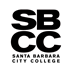 Santa Barbara City College  					K#: _________________________721 Cliff Drive, Santa Barbara, CA 93109  (805) 965-0581 Ext. 2298   Fax (805) 560-6572			AREAS OF CONCERNPlease check all that apply, NOW or in the PAST. Use an X for most pressing concerns:General life:  Self esteem Personal identity Specify: __________ Adjustment to college Financial problems Coping with stress Managing multiple   responsibilities Sleep problems Spirituality/religion/values issues Bereavement, loss, or griefInterpersonal Concerns: Making or keeping friends Shyness/anxiety in social situations Multicultural concerns Conflict resolutionRelationships: Relationship conflict Break up Improving relationship Relationship abuse/violenceAcademic: Motivation Problems studying Learning differences Time Management Test taking problems Performance anxiety Missing classes Career planning and                                    academic goals Conflict with SBCC faculty/staff/admin Physical Health Issues: 
 Coping with illness (self or other) Physical disability concernsDiscrimination/Harassment or other concerns due to: Sexual harassment/stalking Taunting/bullying Race/Ethnicity Gender Sexual Orientation DisabilityEating: Overeating Binging/purging Undereating or restricting Weight Body image concernsMood/Feelings/Behavior: ADD, ADHD Anxiety, worries, panic Depression, sadness, apathy Feeling hopeless or worthless Mood swings Obsessive thoughts, and/or compulsive behaviors Irrational feelings, thoughts, behaviors Loss of interest in things Suicidal feelings/thoughts Suicide attempt(s) Irritability___ or Anger____ Impulsive behavior Self-harm/cuttingFamily: Parental conflict  Divorce/separation Conflict with parent Family financial difficulty Family violence Sibling concerns Marital concerns (separation/divorce) Child concernsAbuse/Violence: Emotional Abuse Sexual abuse Sexual assault___ rape___ Physical abuse Threat/AssaultSex/Gender: Sexual behavior Sexual responsiveness/performance OtherAbuse/Addiction Related Concerns: Alcohol Marijuana Other substances DUI Gambling problem Recovery support Family alcoholism Computer/internet/gaming concernsLegal Concerns: Victim of a crime Witness to a crime Other legal or criminalStudent Health							K#__________________________Santa Barbara City College  					721 Cliff Drive, Santa Barbara, CA 93109  				(805) 965-0581 Ext. 2298   Fax (805) 560-6572			Information and Consent for Mental Health CounselingServices ProvidedSBCC offers free individual and group counseling services. Each student is allowed up to 6 sessions per semester they are enrolled. You must be a currently enrolled student and have paid the student health fee to be eligible for services. Mental health counseling can have both risks and benefits. The counseling process may include discussions of your personal challenges and difficulties which can elicit uncomfortable feelings such as sadness, guilt, anger, and frustration. Counseling has also been shown to have many benefits. It can often lead to better interpersonal relationships, improved academic performances, solutions to specific problems and reduced distress. These benefits cannot be guaranteed for any particular person and depend greatly on your efforts.Mental Health PoliciesYour initial session is an intake session devoted to defining your concerns, developing a treatment plan, and determining whether our services fit your needs. If at any point it is determined that other services are more suitable, we will help you obtain assistance from appropriate off campus providers. Non-compliance with the plan we develop to assist you could result in the termination of services. Please arrive on time for your appointments. Please attend your appointment free of alcohol or other non-prescribed drugs or you will be asked to reschedule. Missed appointments reduce our capacity to provide services to other students. If you are unable to keep your appointment please call to cancel or reschedule your appointment as soon as possible. Cancellations must be made before the day of your appointment or they will count as one of your six sessions.No-Show Policy:After the first no-show you must fill out an appeal form.  After the second no-show you will not be able to make another appointment for the remainder of the semester.  After the third no-show you will not be able to make an appointment for the remainder of the semester and the subsequent semester.  Students who have two or more no-shows will be given community resources. Use of Electronic Mail: Please be aware that email is not private or confidential. Additionally, we may not read it in a timely fashion. No counseling will be conducted via email. ConfidentialityInformation discussed in the therapy session and client records are held confidential in accordance with the American Psychological Association, The Board of Behavioral Sciences, state and federal laws, and the Health Insurance Portability and Accountability Act (HIPAA). As required by professional practice guidelines and current standards of care, we keep electronic medical records of your counseling. Neither the fact that you seek counseling nor any information disclosed in the counseling sessions will appear in your academic record unless you specifically direct us to communicate with other staff and faculty at the college. Information is not shared without written permission with the exception of the following conditions listed below.  Mental Health Counseling Staff have a legal responsibility to disclose patient information without prior consent when:A client likely to harm themselves, or others unless protective measures are taken. If it appears that you are likely to harm yourself, other people, or are a danger to the college community, we reserve the right to communicate and share information about you to the extent necessary to protect safety with the appropriate college authorities, behavioral intervention team, and as appropriate, family, partner, other people, or agencies who can protect safety. There is a reasonable suspicion of the abuse of children, dependent adults, or the elderly. There is a valid court order for the disclosure of patient recordsThe patient lacks capacity to care for themselves.Patients are under the age of 18, confidential information may be disclosed to parents or guardiansFortunately, these situations are infrequent. Please consult with your counselor if you have any questions regarding confidentiality.Student Health is a training site for Psychologists and Marriage and Family TherapistsThe mental health counseling you receive may be from a state registered marriage and family therapist intern or Doctoral Intern. They are all supervised by Alyson Bostwick, licensed marriage and family therapist (LMFT30523) and Lacey Peters, licensed marriage and family therapist (LMFT77995). If you should have any questions or concerns about the service you receive you may speak with either person. My signature confirms that I agree to the above policies and limits of confidentiality. I have read an overview of the Notice of Privacy Practices (copy on clipboard) and understand I may request a copy.Student’s Signature: ______________________________________________	   Date: _____________Therapist’s Signature:  _____________________________________________        Date: ______________